Lesson 9 Practice ProblemsA kite is a quadrilateral which has 2 sides next to each other that are congruent and where the other 2 sides are also congruent. Given kite , show that at least one of the diagonals of a kite decomposes the kite into 2 congruent triangles.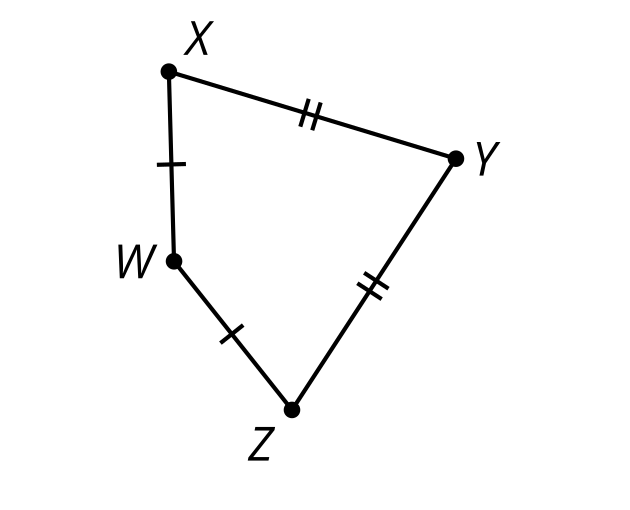 Mai has proven that triangle  is congruent to triangle  using the Side-Side-Side Triangle Congruence Theorem. Why can she now conclude that diagonal  bisects angles  and ?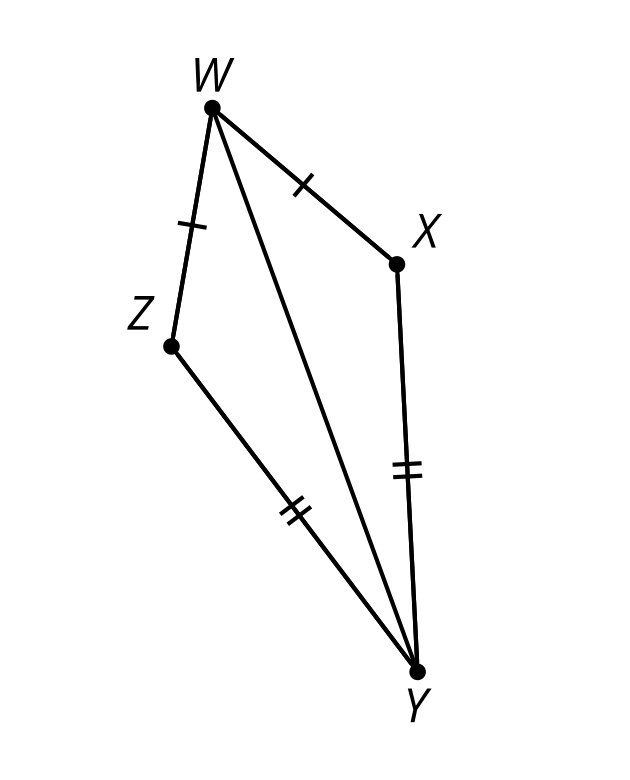  is a kite. Angle  has a measure of 133 degrees and angle  has a measure of 60 degrees. Find the measure of angle .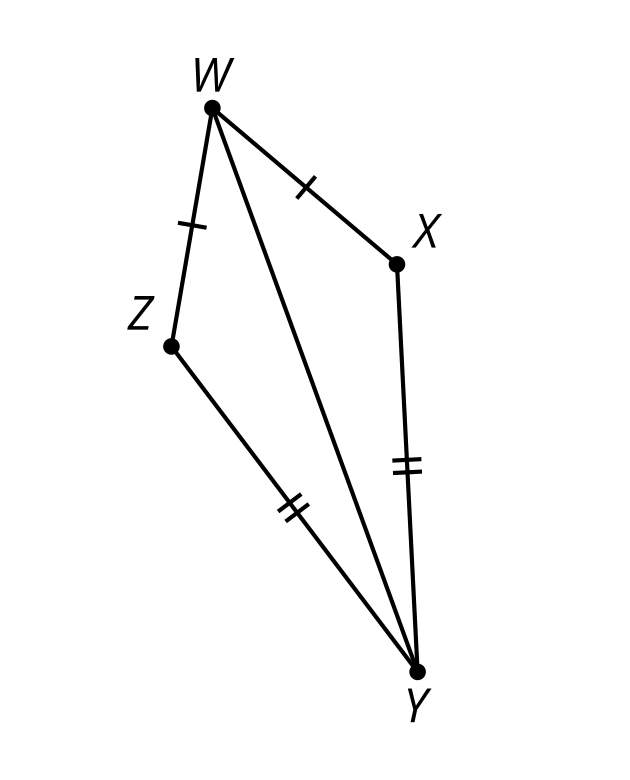 Each statement is always true. Select all statements for which the converse is also always true.Statement: If 2 angles form a straight angle, then they are supplementary. Converse: If 2 angles are supplementary, then they form a straight angle.Statement: In an isosceles triangle, the base angles are congruent. Converse: If the base angles of a triangle are congruent, then the triangle is isosceles.Statement: If a point is equidistant from the 2 endpoints of a segment, then it lies on the perpendicular bisector of the segment. Converse: If a point lies on the perpendicular bisector of a segment, then it is equidistant from the 2 endpoints of the segment.Statement: If 2 angles are vertical, then they are congruent. Converse: If 2 angles are congruent, then they are vertical.Statement: If 2 lines are perpendicular, then they intersect to form 4 right angles. Converse: If 2 lines intersect to form 4 right angles, then they are perpendicular.(From Unit 2, Lesson 8.)Prove triangle  is congruent to triangle .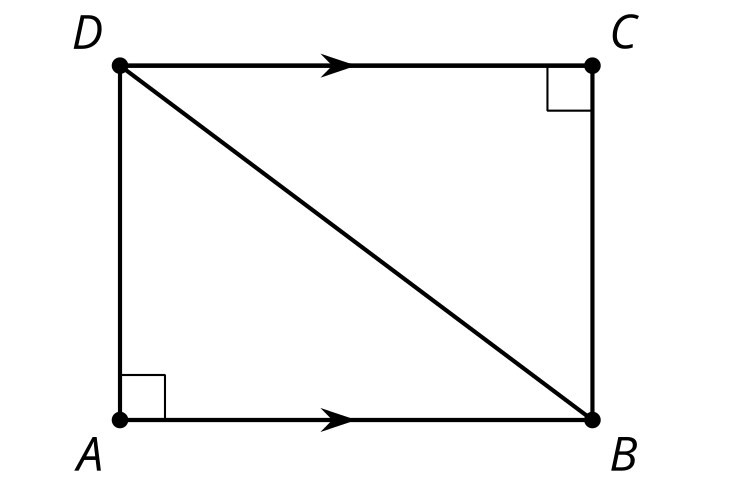 (From Unit 2, Lesson 7.)Triangles  and  are isosceles. Angle  has a measure of 84 degrees and angle  has a measure of 24 degrees. Find the measure of angle . and 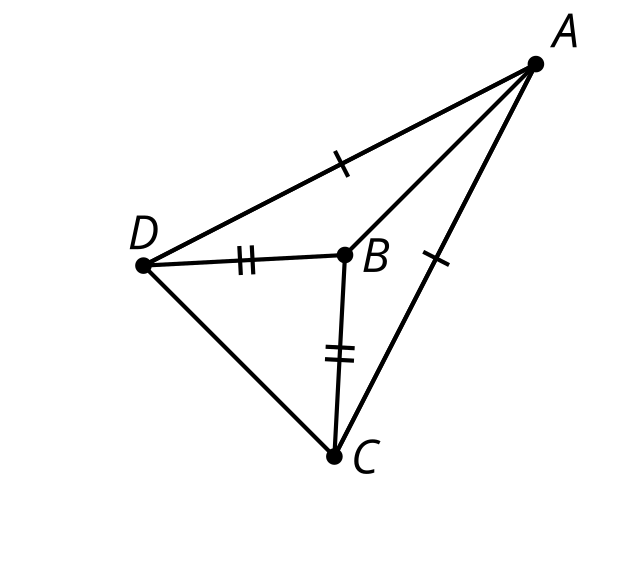 (From Unit 2, Lesson 6.)Reflect right triangle  across line . Classify triangle  according to its side lengths. Explain how you know.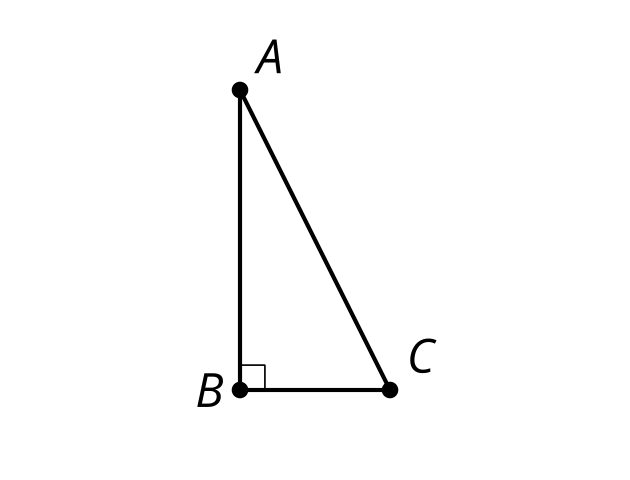 (From Unit 2, Lesson 1.)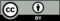 © CC BY 2019 by Illustrative Mathematics®